Dicas de inglês: quando usar “no” e “not”Postado em 08/11/2010 por Fred8Certamente você sabe que as palavras no e not significam não em inglês. Mas você sabe quando devemos usar no e quando devemos usar not? Caso negativo, veja estas dicas.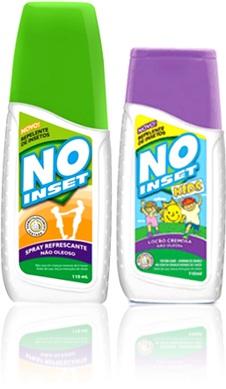 Repelente de Insetos No Inset 
www.hypermarcas.com.brQuando usar “no”Use no antes de substantivo. Nesse caso, no significa nenhum. No também é usado antes de adjetivo. Fonte: Oxford DictionaryExemplos:
a) No students went on strike.
(Nenhum estudantes entraram em greve.)b) I’ve got no Sundays free this month.
(Não tenho domingos livres este mês.)c) I have no doubt.
(Não tenho dúvida.)d) No way.
(De jeito nenhum.)e) She’s feeling no better this morning.
(Ela não está se sentindo melhor esta manhã.)Se escrever um verbo após no, esse verbo deverá receber o sufixo -ing e ser traduzido como se estivesse no infinitivo. Essa estrutura é usada em avisos ou slogans que proíbem ou rejeitam algo específico. Fonte: Google DictionaryExemplos:
a) No smoking. (Não fumar / Proibido fumar.)
b) No walking on the grass (Não caminhar na grama / Proibido caminhar na grama.)Expressões úteis com no:
By no means – de forma alguma
No big deal – nada importante
No doubt – não há dúvida
No entry – Entrada proibida
No more – não mais
No pain no gain – nada se consegue sem trabalho
No parking – Proibido estacionar
No refills – não repetimos a dose
No vacant tables – Não há mesas livres
Of no use – de nenhuma utilidade
Shares of no par value – ações sem valor nominal
Sorry, currently we have no rooms – Desculpe mas estamos sem vagas no momento
There are no ticket for tonight – Não há mais bilhetes para hoje à noite.
There is no knowing what will happen – não se sabe o que vai acontecer
There is no rule without an exception – Não há regra sem exceçãoQuando usar “not”Regra geral, use not para tornar negativa palavra, frase ou oração. Fonte: Google DictionaryExemplos:
a) Not surprisingly, we missed the plane. (not “no surprisingly”)
(Não foi surpresa, nós perdemos o avião.)b) The teachers went on strike, but not the principals (not … but no the principals)
(Os professores entrarem em greve, mas não os diretores.)c) I can call you tomorrow, but not on Friday.
(Posso telefonar amanhã, mas não na sexta-feira.)d) I have not received his gift.
(Não recebi o presente dele.)O Webster Dictionary apresenta outra dica: use not quando quiser torna negativo um grupo de palavras dito antes.Exemplo:
a) It is sometimes hard to see and sometimes not. (fica subentendido “… sometimes is not hard to see”)Algumas vezes as estruturas verbo + “not” e “no” + substantivo possuem significados parecidos. A estrutura com no geralmente é mais enfática.Exemplos:
There was not a question.
There was no question.Expressões úteis com not:
Do not bleach – Não utilizar alvejante
Excuse me, this is not your berth – Desculpe, esta não é sua cama
I’m not ready to order yet – Não vou pedir agora
I’m not sure – Não tenho a certeza
Not at all – de forma alguma
Not even – nem sequer
Not long ago – há pouco tempo
Not once or twice – muitas vezes
Not only…. but also… – não somente…. mas também…
Not so much – nem sequer
Not yet – ainda não
Should not – não deveria, não devia
This card is not valid – Este cartão é inválido
This is not my order – Não foi isto que eu pedi
What-not – estante, papeleira
Why not? – por que não?, como não?http://www.inglesnosupermercado.com.br/dicas-de-ingles-quando-usar-no-e-not/